Name…………………………………… ………………….. Index No:…………………………………….School ……………………………………………………… Candidate’s Signature …………..……………502/3				      				   Date:     ………………………………………PAPER 3GERMAN ORAL			  					TIME: 2 HOURSKenya Certificate of Secondary Education (K.C.S.E.)502/3German oralPaper 3INSTRUCTIONS TO CANDIDATESThis paper consists of 2 printed pages.Candidates should check the question paper to ascertain that all pages are printed as indicated and that no question is missing.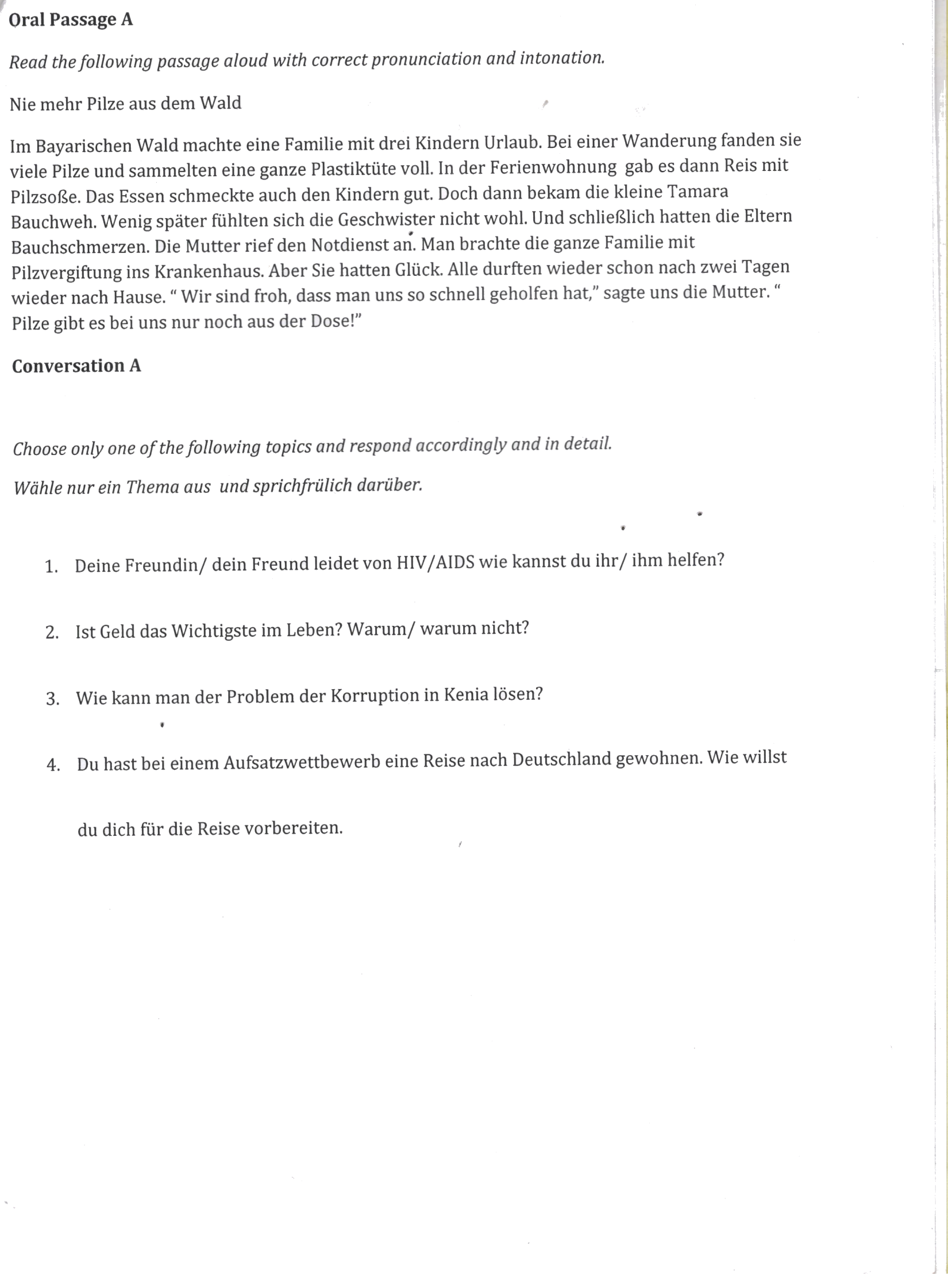 ORAL PASSAGE BRead the following text with correct pronunciation and intonation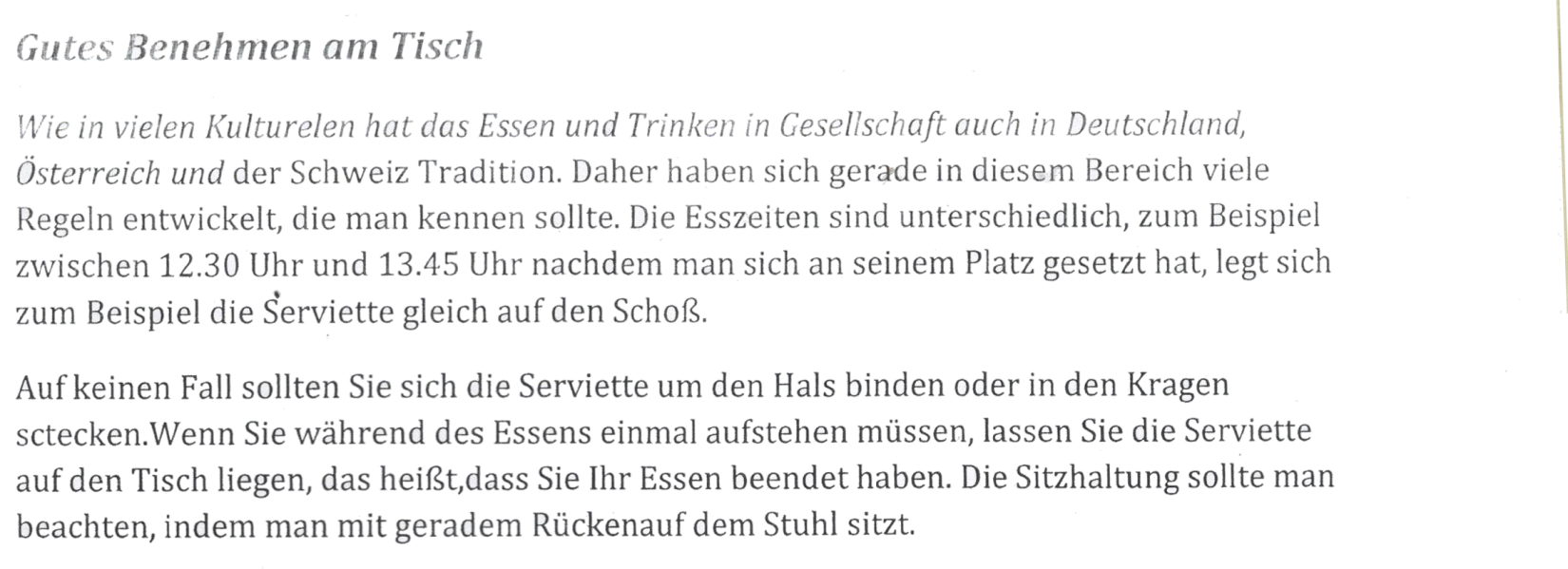 CONVERSATION B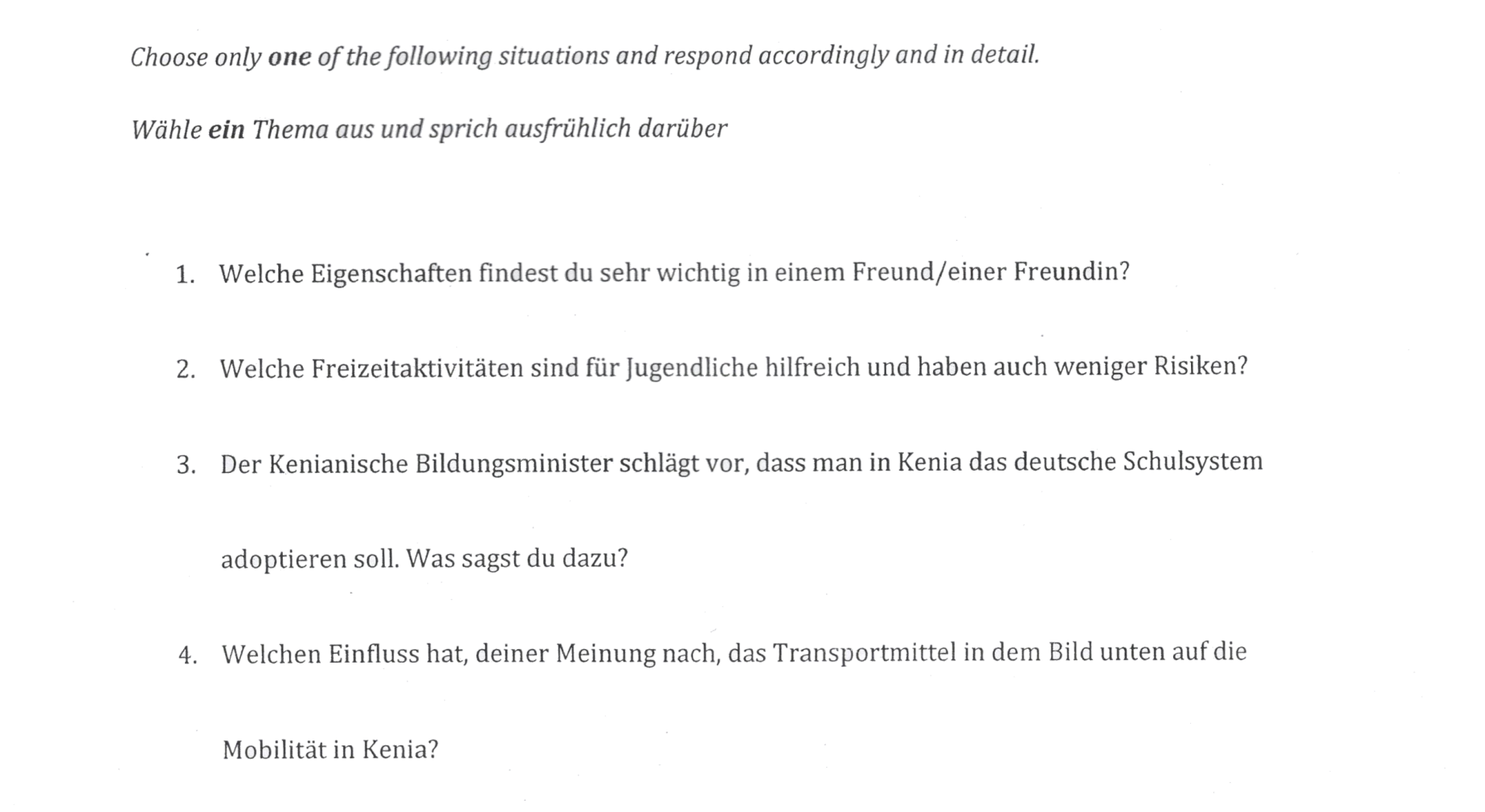 